PROPOSAL FOR NEW SIGNAGE AT THE CEMETERYLEISURE & CULTURAL COMMITTEE 02 NOVEMBER 2021REASONThere is currently no signage at the cemetery to help relatives and visitors find graves.  In addition, despite advice included with burial deeds, relatives of the deceased regularly plant flowers and shrubs, leave momentos and plants/plastic flowers, and even put plastic edging around graves, all of which is contrary to the terms and conditions of the cemetery. Maintenance of the cemetery, including grass cutting, requires graves to be kept clear and removing obstacles takes time and costs money.PROPOSALTo provide signage at the cemetery to show the different sections to make it easier for those visiting graves to find their way around and to remind users of terms and conditions of the cemetery.1 x fabricated black aluminium composite sign tray 600mm x 1000mm x 50mm, with printed vinyl face panel and protective laminate;1 x aluminium composite sign panel with print and protective laminate to face, overall size 500mm x 300mm;10 x fabricated black aluminium sign panels 340mm x 242mm, with printed vinyl face panel and protective laminate.COSTTo provide assorted signage as described above we have been quoted £1,000; further quotes have been requested.  It would be anticipated that one day would be needed for installation by our own contractor at an approximate cost of £350.Examples of proposed signs: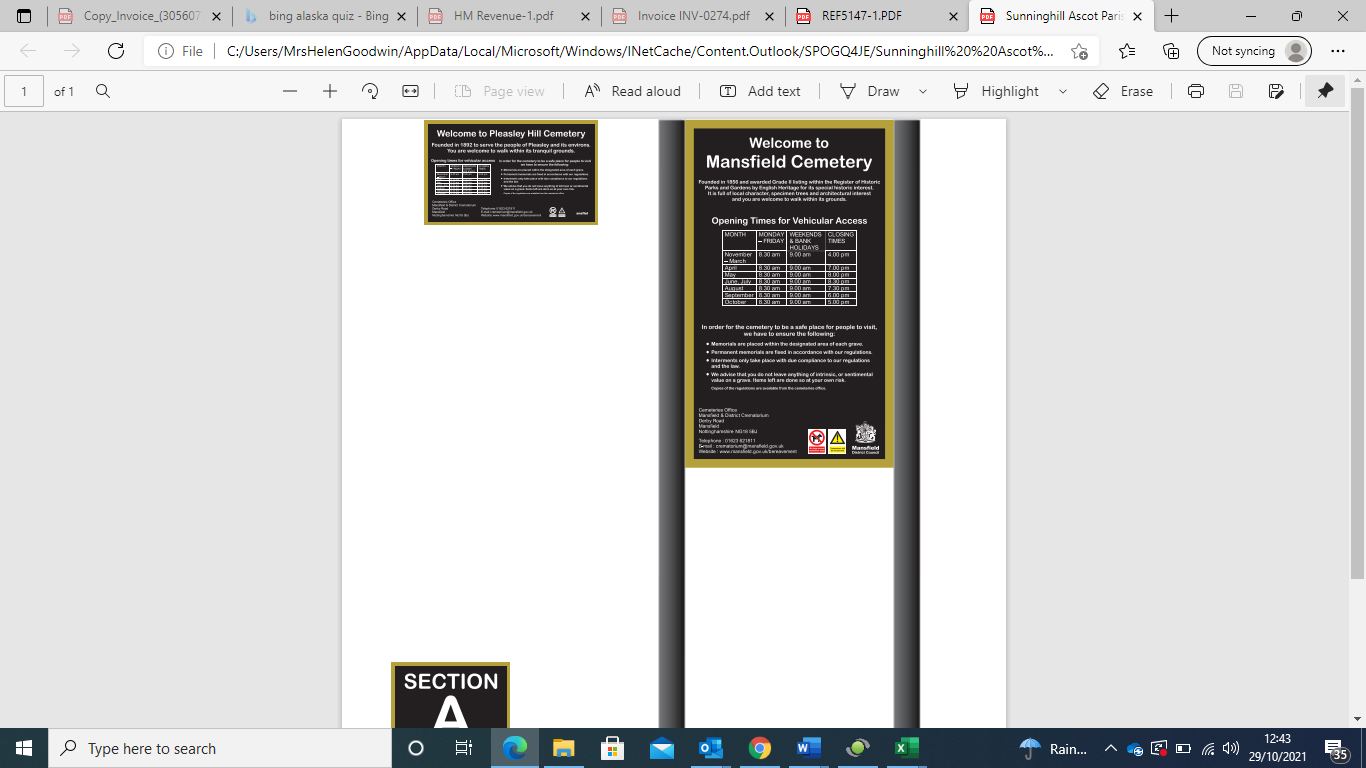 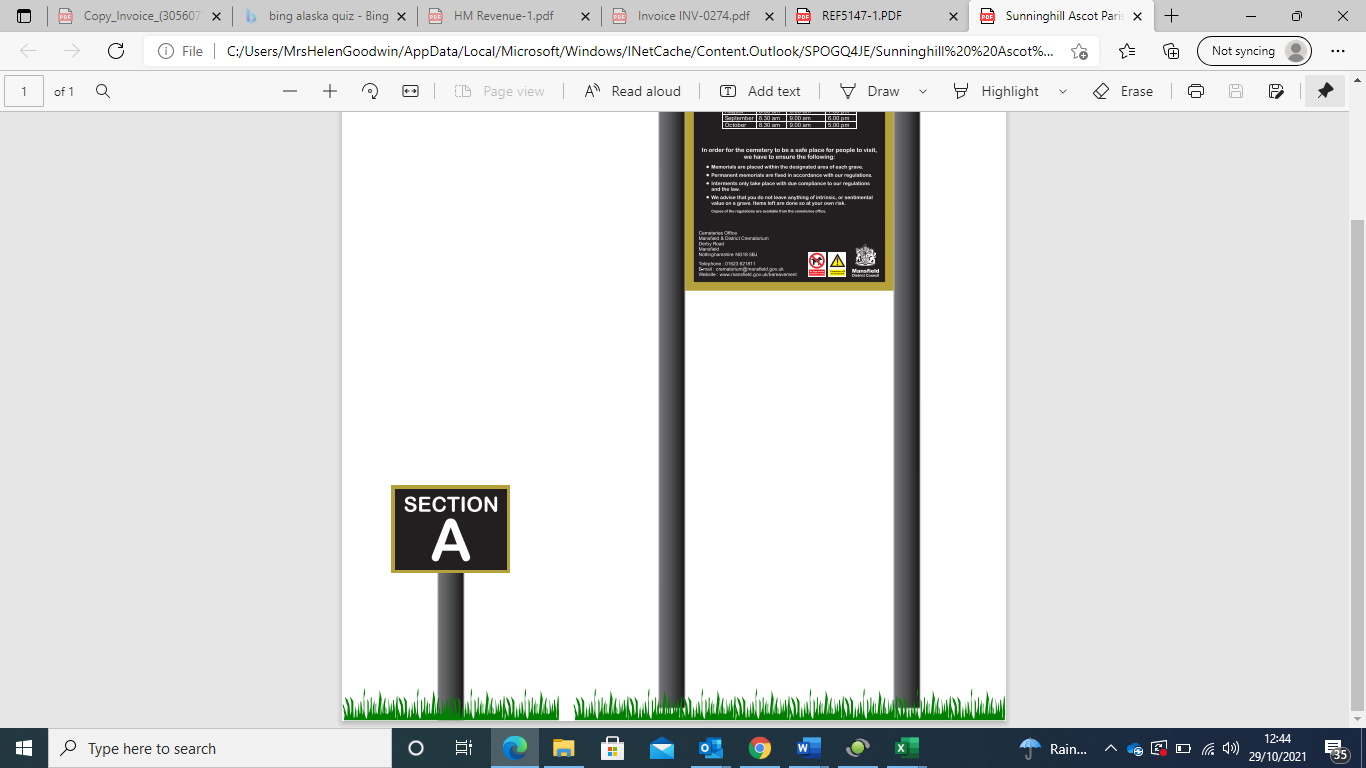 